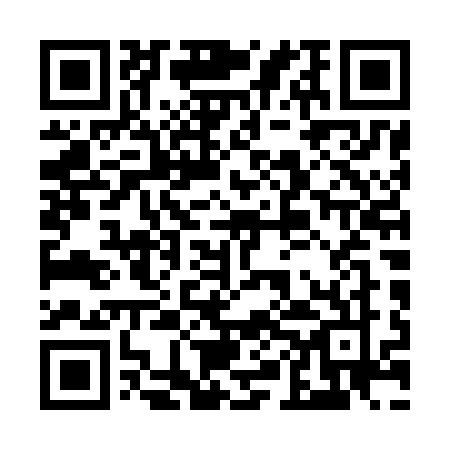 Ramadan times for Acerra, ItalyMon 11 Mar 2024 - Wed 10 Apr 2024High Latitude Method: Angle Based RulePrayer Calculation Method: Muslim World LeagueAsar Calculation Method: HanafiPrayer times provided by https://www.salahtimes.comDateDayFajrSuhurSunriseDhuhrAsrIftarMaghribIsha11Mon4:494:496:2012:124:196:056:057:3112Tue4:474:476:1912:124:206:066:067:3213Wed4:464:466:1712:124:216:076:077:3414Thu4:444:446:1512:124:226:096:097:3515Fri4:424:426:1412:114:236:106:107:3616Sat4:404:406:1212:114:246:116:117:3717Sun4:394:396:1012:114:246:126:127:3818Mon4:374:376:0912:104:256:136:137:3919Tue4:354:356:0712:104:266:146:147:4120Wed4:334:336:0512:104:276:156:157:4221Thu4:314:316:0412:104:286:166:167:4322Fri4:304:306:0212:094:286:176:177:4423Sat4:284:286:0012:094:296:186:187:4524Sun4:264:265:5912:094:306:196:197:4725Mon4:244:245:5712:084:316:206:207:4826Tue4:224:225:5512:084:326:216:217:4927Wed4:204:205:5412:084:326:226:227:5028Thu4:194:195:5212:074:336:246:247:5229Fri4:174:175:5012:074:346:256:257:5330Sat4:154:155:4912:074:356:266:267:5431Sun5:135:136:471:075:357:277:278:551Mon5:115:116:451:065:367:287:288:572Tue5:095:096:441:065:377:297:298:583Wed5:075:076:421:065:377:307:308:594Thu5:055:056:411:055:387:317:319:005Fri5:035:036:391:055:397:327:329:026Sat5:025:026:371:055:407:337:339:037Sun5:005:006:361:055:407:347:349:048Mon4:584:586:341:045:417:357:359:069Tue4:564:566:321:045:427:367:369:0710Wed4:544:546:311:045:427:377:379:08